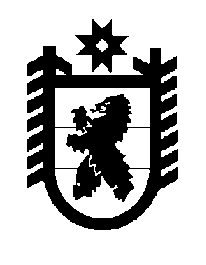 Российская Федерация Республика Карелия    ПРАВИТЕЛЬСТВО РЕСПУБЛИКИ КАРЕЛИЯПОСТАНОВЛЕНИЕот 5 августа 2013 года № 239-Пг. Петрозаводск О внесении изменений в Положение о Министерствеэкономического развития Республики Карелия Внести в Положение  о Министерстве экономического развития Республики Карелия, утвержденное постановлением Правительства Республики Карелия от 8 октября 2010 года № 211-П «Об утверждении Положения о Министерстве экономического развития Республики Карелия» (Собрание законодательства Республики Карелия, 2010, № 10,    ст. 1302; 2011, № 2, ст. 169; № 7, ст. 1078; № 8, ст. 1231; № 10, ст. 1650; 2012, № 1, ст. 68; № 2, ст. 245; № 8, ст. 1472; № 11, ст. 2027; № 12, ст. 2247; Карелия, 2013, 21 февраля, 4 июня), следующие изменения:1. В пункте 1 слова «транспорта, связи,» исключить.2. В пункте 9:1) абзац второй подпункта 11 признать утратившим силу;2) подпункт 55 изложить в следующей редакции:«осуществляет контроль за осуществлением органами местного самоуправления муниципальных районов и городских округов переданных им в соответствии с законодательством Республики Карелия полномочий по лицензированию розничной продажи алкогольной продукции и осуществлению лицензионного контроля за розничной продажей алкогольной продукции;»;3) в подпункте 58 слова «заготовки, переработки и реализации лома черных и цветных металлов» заменить словами «заготовки, хранения, переработки и реализации лома черных металлов, цветных металлов»;4) подпункты 60, 60.1-60.6, 61, 62, 63, 64 признать утратившими силу.3. Дополнить пункт 9 подпунктами 101.2 и 101.3 следующего содержания:«101.2) осуществляет обеспечение деятельности Уполномоченного по защите прав предпринимателей Республики Карелия;101.3) осуществляет в соответствии с нормативными правовыми актами Российской Федерации и Республики Карелия полномочия кадровой службы, полномочия по осуществлению бухгалтерского и бюджетного учета, полномочия по финансовому, материально-техническому обеспечению органов исполнительной власти Республики Карелия, положениями о которых предусмотрена передача указанных полномочий Министерству;».4. В пункте 10:1) абзац восьмой подпункта 9 признать утратившим силу;2) подпункт 11.1 признать утратившим силу.             Глава Республики  Карелия                                                            А.П. Худилайнен